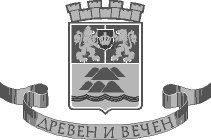 ОБЩИНА ПЛОВДИВПловдив, 4000, пл, “Стефан Стамболов” №1         тел: (032) 656 701, факс: (032) 656 703На основание чл. 4, ал. 2 от Наредбата за условията и реда за извършване на оценка на въздействието върху околната среда,ОБЯВЯВА:открит обществен достъп до инвестиционно намерение „Преустройство на съществуваща триетажна сграда с обществени функции - /бивша административна сграда/ в „Цех за производство на хранителни добавки” в ПИ 56784.536.1554, с административен адрес: район „Южен“, гр. Пловдив с възложител Рада Петрова Станчева-Кузева. Документите са на разположение на обществеността, в продължение на 14 (четиринайсет) дни, всеки работен ден в периода от 30.04.2015г. – 13.05.2015г., в сградата на Община Пловдив, дирекция „Екология и опазване на околната среда” на ул. „Емил де Лавеле” № 9, всеки работен ден от 08:30 до 12:00 часа и от 12:45 до 17:15 часа.Лице за контакти: Вяра Колева – главен експерт в дирекция „Екология и опазване на околната среда”, тел. 656 878.